						Předkládá:	Mgr. Jiří Pospíšil,								1. náměstek primátora						Zpracoval(i):	Mgr. Libor Vojtek,				vedoucí Odboru správy a údržby 				majetku města								Bc. Vladimír Hofman,			vedoucí oddělení nakládání 								s majetkem města Odboru SÚMMZasedání Zastupitelstva města Prostějovakonané dne 05. 11. 2019Schválení výkupu pozemku p.č. 6560/4 v k.ú. Prostějov a rozpočtové opatření kapitoly 50 – správa a nakládání s majetkem městaNávrh usnesení:Zastupitelstvo města Prostějovas c h v a l u j ez důvodů uvedených v důvodové zprávě k materiálu:1. 	výkup pozemku p.č. 6560/4 – orná půda o výměře 5.294 m2 v k.ú. Prostějov od vlastníka tohoto pozemku do vlastnictví Statutárního města Prostějova za kupní cenu ve výši 489 Kč/m2, tj. celkem 2.588.766 Kč, za následujících podmínek:splatnost kupní ceny do 14 dnů po provedení vkladu vlastnického práva dle kupní smlouvy do katastru nemovitostí,správní poplatek spojený s podáním návrhu na povolení vkladu vlastnického práva do katastru nemovitostí uhradí Statutární město Prostějov,rozpočtové opatření, kterým se - zvyšuje rozpočet výdajů	- snižuje stav rezerv městaDůvodová zpráva:    Od roku 2013 je řešena problematika výkupů pozemků pro rozvoj projektu Malá průmyslová zóna Brněnská – západ. Snahou je získat všechny pozemky v této lokalitě do vlastnictví Statutárního města Prostějova. Jednání s vlastníky pozemků průběžně probíhají již od roku 2013. Prozatím se podařilo vykoupit pozemky p.č. 6551/1, p.č. 6552/1, p.č. 6553/1, p.č. 6554/1, p.č. 6559/1, p.č. 6559/2, p.č. 6560/3 a spoluvlastnický podíl o velikosti 1/2 na pozemku p.č. 6560/6, vše v k.ú. Prostějov. Aktuálně se jedná s vlastníkem pozemku p.č. 6560/4 v k.ú. Prostějov, kterým je soukromá osoba. Na základě uskutečněných jednání je  v současné době ochoten prodat pozemek p.č. 6560/4 v k.ú. Prostějov za kupní cenu ve výši 489 Kč/m2, tj. celkem 2.588.766 Kč. Záležitost je řešena pod sp.zn. OSUMM 282/2013.Rada města Prostějova dne 22.10.2019 doporučila Zastupitelstvu města Prostějova schválit z důvodů uvedených v důvodové zprávě k materiálu:1. 	výkup pozemku p.č. 6560/4 – orná půda o výměře 5.294 m2 v k.ú. Prostějov od vlastníka tohoto pozemku do vlastnictví Statutárního města Prostějova za kupní cenu ve výši 489 Kč/m2, tj. celkem 2.588.766 Kč, za následujících podmínek:splatnost kupní ceny do 14 dnů po provedení vkladu vlastnického práva dle kupní smlouvy do katastru nemovitostí,správní poplatek spojený s podáním návrhu na povolení vkladu vlastnického práva do katastru nemovitostí uhradí Statutární město Prostějov,rozpočtové opatření, kterým se: - zvyšuje rozpočet výdajů	- snižuje stav rezerv města1. Stanovisko předkladatele:Odbor správy a údržby majetku města sděluje, že dle platného územního plánu se pozemek p.č. 6560/4 v k.ú. Prostějov nachází částečně v ploše smíšené výrobní (VS) a částečně v ploše dopravní infrastruktury (DX). Pro území, ve kterém se předmětný pozemek nachází, je zpracována územní studie „Malá průmyslová zóna Prostějov, Brněnská – západ“. Dle znaleckého posudku, kterým byl v loňském roce zpracován pro v rámci projednávaného návrhu směny pozemků, byla obvyklá cena předmětného pozemku znalcem stanovena ve výši 4.040.000 Kč (tj. cca 763 Kč/m2). Vzhledem k tomu, že o předmětný pozemek Statutární město Prostějov dlouhodobě usiluje pro rozvoj projektu Malá průmyslová zóna Brněnská – západ, a vzhledem k navržené výši kupní ceny Odbor SÚMM doporučuje realizovat výkup předmětného pozemku za podmínek dle návrhu usnesení včetně rozpočtového opatření na zajištění krytí úhrady kupní ceny. Odbor správy a údržby majetku města upozorňuje na skutečnost, že se na pozemku p.č. 6560/4 v k.ú. Prostějov nachází vedení VN, sdělovací vedení a vedení vodovodní přípojky včetně jejich ochranných pásem. Pozemek je zemědělsky obhospodařován (dle vyjádření vlastníka je pozemek propachtován s jednoroční výpovědní lhůtou). Na pozemku se nachází reklamní poutač, který je dle vyjádření vlastníka ošetřen nájemním právem s nájemným ve výši 10.000 Kč ročně.Předkládané rozpočtové opatření má vliv na rozpočet města. Dle výše uvedeného návrhu dojde ke snížení finančních prostředků ve Fondu rezerv a rozvoje o částku 2.589.766 Kč a současně ke zvýšení finančních prostředků výdajů u kapitoly 50 – správa a nakládání s majetkem města o částku 2.589.766 Kč. Materiál byl předložen k projednání na schůzi Finančního výboru dne 31.10.2019.Osobní údaje fyzických osob jsou z textu vyjmuty v souladu s příslušnými ustanoveními zákona č.101/2000 Sb., o ochraně osobních údajů a o změně některých zákonů, ve znění pozdějších předpisů. Úplné znění materiálu je v souladu s příslušnými ustanoveními zákona č. 128/2000 Sb., o obcích (obecní zřízení), ve znění pozdějších předpisů k nahlédnutí na Magistrátu města Prostějova.Přílohy:situační mapa – tato příloha byla odstraněna z důvodu ochrany osobních údajů mapa s využitím pozemků dle Územního plánu Prostějovvýkres návrhu úpravy pro změnu hlavního výkresu ÚP dle územní studie „Malá průmyslová zóna Prostějov, Brněnská - západ“ s vyznačením požadovaného pozemku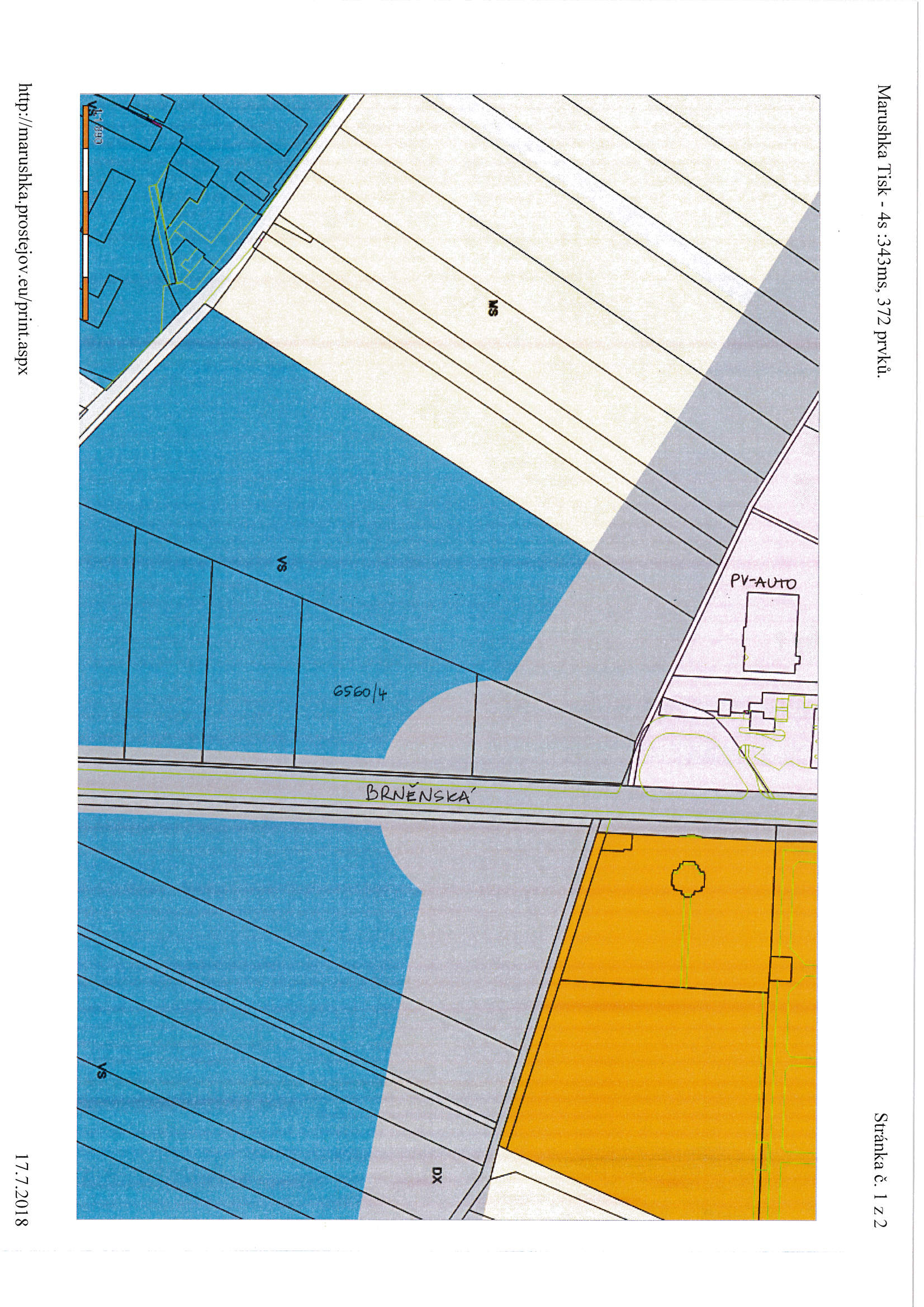 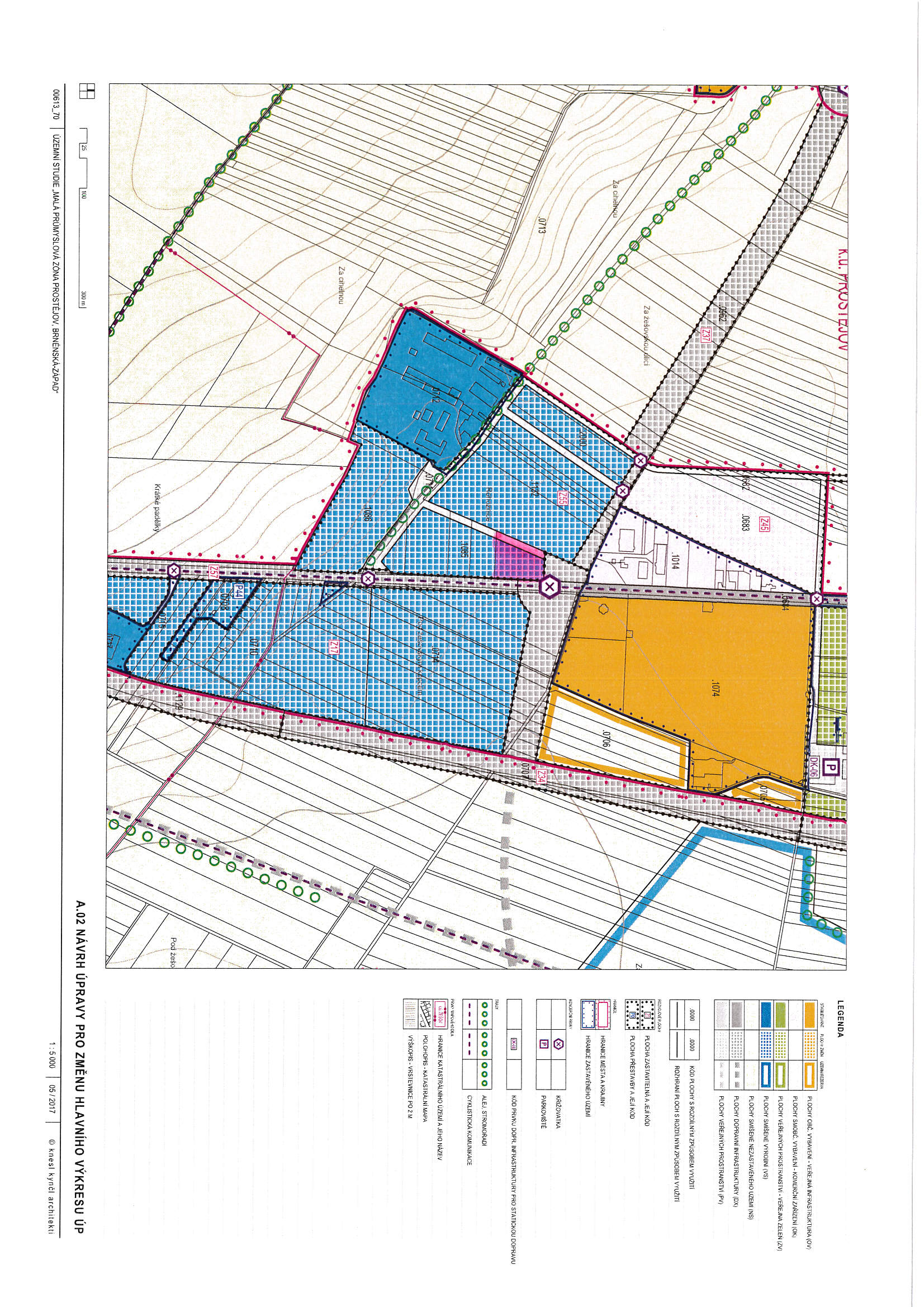 KapitolaODPAPolZPUZOrganizaceO hodnotu v Kč000000000500064096130105000000000002.589.766zvýšení pol. 6130 – pozemky; výkup pozemku p.č. 6560/4 v k.ú. Prostějov (kupní cena a správní poplatek spojený s podáním návrhu na povolení vkladu vlastnického práva do katastru nemovitostí)zvýšení pol. 6130 – pozemky; výkup pozemku p.č. 6560/4 v k.ú. Prostějov (kupní cena a správní poplatek spojený s podáním návrhu na povolení vkladu vlastnického práva do katastru nemovitostí)zvýšení pol. 6130 – pozemky; výkup pozemku p.č. 6560/4 v k.ú. Prostějov (kupní cena a správní poplatek spojený s podáním návrhu na povolení vkladu vlastnického práva do katastru nemovitostí)zvýšení pol. 6130 – pozemky; výkup pozemku p.č. 6560/4 v k.ú. Prostějov (kupní cena a správní poplatek spojený s podáním návrhu na povolení vkladu vlastnického práva do katastru nemovitostí)zvýšení pol. 6130 – pozemky; výkup pozemku p.č. 6560/4 v k.ú. Prostějov (kupní cena a správní poplatek spojený s podáním návrhu na povolení vkladu vlastnického práva do katastru nemovitostí)zvýšení pol. 6130 – pozemky; výkup pozemku p.č. 6560/4 v k.ú. Prostějov (kupní cena a správní poplatek spojený s podáním návrhu na povolení vkladu vlastnického práva do katastru nemovitostí)zvýšení pol. 6130 – pozemky; výkup pozemku p.č. 6560/4 v k.ú. Prostějov (kupní cena a správní poplatek spojený s podáním návrhu na povolení vkladu vlastnického práva do katastru nemovitostí)KapitolaODPAPolZPUZOrganizaceO hodnotu v Kč00000000708115107000000000002.589.766snížení pol. 8115 - Fond rezerv a rozvojesnížení pol. 8115 - Fond rezerv a rozvojesnížení pol. 8115 - Fond rezerv a rozvojesnížení pol. 8115 - Fond rezerv a rozvojesnížení pol. 8115 - Fond rezerv a rozvojesnížení pol. 8115 - Fond rezerv a rozvojesnížení pol. 8115 - Fond rezerv a rozvojeP o d p i s yP o d p i s yP o d p i s yP o d p i s yPředkladatelMgr. Jiří Pospíšil, 1. náměstek primátora23.10.2019Mgr. Pospíšil, v.r.Za správnostMgr. Libor Vojtek, vedoucí Odboru správy a údržby majetku města23.10.2019Mgr. Vojtek, v.r.ZpracovatelBc. Vladimír Hofman, vedoucí oddělení nakládání s majetkem města Odboru SÚMM23.10.2019Bc. Hofman, v.r.KapitolaODPAPolZPUZOrganizaceO hodnotu v Kč000000000500064096130105000000000002.589.766zvýšení pol. 6130 – pozemky; výkup pozemku p.č. 6560/4 v k.ú. Prostějov (kupní cena a správní poplatek spojený s podáním návrhu na povolení vkladu vlastnického práva do katastru nemovitostí)zvýšení pol. 6130 – pozemky; výkup pozemku p.č. 6560/4 v k.ú. Prostějov (kupní cena a správní poplatek spojený s podáním návrhu na povolení vkladu vlastnického práva do katastru nemovitostí)zvýšení pol. 6130 – pozemky; výkup pozemku p.č. 6560/4 v k.ú. Prostějov (kupní cena a správní poplatek spojený s podáním návrhu na povolení vkladu vlastnického práva do katastru nemovitostí)zvýšení pol. 6130 – pozemky; výkup pozemku p.č. 6560/4 v k.ú. Prostějov (kupní cena a správní poplatek spojený s podáním návrhu na povolení vkladu vlastnického práva do katastru nemovitostí)zvýšení pol. 6130 – pozemky; výkup pozemku p.č. 6560/4 v k.ú. Prostějov (kupní cena a správní poplatek spojený s podáním návrhu na povolení vkladu vlastnického práva do katastru nemovitostí)zvýšení pol. 6130 – pozemky; výkup pozemku p.č. 6560/4 v k.ú. Prostějov (kupní cena a správní poplatek spojený s podáním návrhu na povolení vkladu vlastnického práva do katastru nemovitostí)zvýšení pol. 6130 – pozemky; výkup pozemku p.č. 6560/4 v k.ú. Prostějov (kupní cena a správní poplatek spojený s podáním návrhu na povolení vkladu vlastnického práva do katastru nemovitostí)KapitolaODPAPolZPUZOrganizaceO hodnotu v Kč00000000708115107000000000002.589.766snížení pol. 8115 - Fond rezerv a rozvojesnížení pol. 8115 - Fond rezerv a rozvojesnížení pol. 8115 - Fond rezerv a rozvojesnížení pol. 8115 - Fond rezerv a rozvojesnížení pol. 8115 - Fond rezerv a rozvojesnížení pol. 8115 - Fond rezerv a rozvojesnížení pol. 8115 - Fond rezerv a rozvojeDůvodová zpráva obsahuje stanoviska dotčených odborů MMPv (subjektů)Důvodová zpráva obsahuje stanoviska dotčených odborů MMPv (subjektů)Důvodová zpráva obsahuje stanoviska dotčených odborů MMPv (subjektů)Důvodová zpráva obsahuje stanoviska dotčených odborů MMPv (subjektů)Odbor MMPv (subjekt)Odbor MMPv (subjekt)Stanovisko ze dneResumé1.OSÚMM23.10.2019doporučuje 